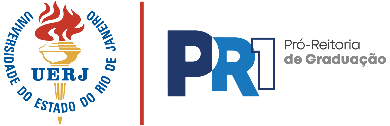 ANEXO IV – Relatório FinalNome e matrícula: ______________________________________________________________________________________Título do trabalho apresentado: ___________________________________________________________________________Contribuições da atividade para a formação acadêmica e/ou profissional________________________________________________________________________________________________________________________________________________________________________________________________________________________________________________________________________________________________________________________________________________________________________________________________________________________________________________________________________________________________________________________________________________________________________________________________________________________________________________________________________________________________________________________________________________________________________________________________________________________________________________Data: ________/________/________